PHÒNG GIÁO DỤC VÀ ĐÀO TẠO QUẬN LONG BIÊNTRƯỜNG TIỂU HỌC GIANG BIÊN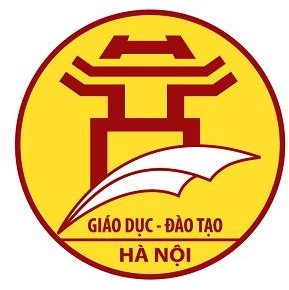 LỊCH	BÁO	GIẢNGNĂM HỌC 2021- 2022Họ và tên giáo viên:	NGUYỄN THỊ VÂN ANH Chức vụ:		Giáo viênLớp: 2A1 - Trường Tiểu học Giang BiênQuận: Long BiênNăm học: 2021-2022TRƯỜNG TH GIANG BIÊNTRƯỜNG TH GIANG BIÊNTRƯỜNG TH GIANG BIÊNTRƯỜNG TH GIANG BIÊNTRƯỜNG TH GIANG BIÊNTRƯỜNG TH GIANG BIÊNTRƯỜNG TH GIANG BIÊNTRƯỜNG TH GIANG BIÊNTRƯỜNG TH GIANG BIÊNHỌC KÌ IIHỌC KÌ IIHỌC KÌ IILỊCH BÁO GIẢNG LỚP 2A1 LỊCH BÁO GIẢNG LỚP 2A1 LỊCH BÁO GIẢNG LỚP 2A1 LỊCH BÁO GIẢNG LỚP 2A1 LỊCH BÁO GIẢNG LỚP 2A1 LỊCH BÁO GIẢNG LỚP 2A1 LỊCH BÁO GIẢNG LỚP 2A1 LỊCH BÁO GIẢNG LỚP 2A1 LỊCH BÁO GIẢNG LỚP 2A1 LỊCH BÁO GIẢNG LỚP 2A1 LỊCH BÁO GIẢNG LỚP 2A1 TUẦN HỌC THỨ 34TUẦN HỌC THỨ 34TUẦN HỌC THỨ 34Từ ngày: 16/5/2022 - Đến ngày: 20/5/2022Từ ngày: 16/5/2022 - Đến ngày: 20/5/2022Từ ngày: 16/5/2022 - Đến ngày: 20/5/2022Từ ngày: 16/5/2022 - Đến ngày: 20/5/2022Từ ngày: 16/5/2022 - Đến ngày: 20/5/2022Từ ngày: 16/5/2022 - Đến ngày: 20/5/2022Từ ngày: 16/5/2022 - Đến ngày: 20/5/2022Từ ngày: 16/5/2022 - Đến ngày: 20/5/2022Từ ngày: 16/5/2022 - Đến ngày: 20/5/2022Thứ/ngày/buổiThứ/ngày/buổiTiết Tiết
PPCTMôn học
(hoặc PM)Tên bài giảngTên bài giảngĐồ dùngĐồ dùngĐồ dùngĐồ dùng2
16/5Buổi sáng1Chào cờSinh hoạt dưới cờSinh hoạt dưới cờ2
16/5Buổi sáng2166Toán Ôn tập về số và phép tính trong phạm vi 1000 (T1)Ôn tập về số và phép tính trong phạm vi 1000 (T1)Máy tínhMáy tínhMáy tínhMáy tính2
16/5Buổi sáng3331Tiếng ViệtĐọc: Hồ Gươm. (Tiết 1)Đọc: Hồ Gươm. (Tiết 1)Máy tínhMáy tínhMáy tínhMáy tính2
16/5Buổi sáng4332Tiếng ViệtĐọc: Hồ Gươm. (Tiết 2)Đọc: Hồ Gươm. (Tiết 2)Máy tínhMáy tínhMáy tínhMáy tính2
16/5Buổi chiều134Đạo đứcÔn tập cuối học kì 2 (Tiết 1)Ôn tập cuối học kì 2 (Tiết 1)Máy tínhMáy tínhMáy tínhMáy tính2
16/5Buổi chiều2HDHHoàn thành bàiHoàn thành bàiMáy tínhMáy tínhMáy tínhMáy tính2
16/5Buổi chiều3Đọc sách TVĐọc sách, truyệnĐọc sách, truyện3
17/5Buổi sáng1333 Tiếng ViệtNói và Nghe: Nói về quyê hương, đất nước em.Nói và Nghe: Nói về quyê hương, đất nước em.Máy tínhMáy tínhMáy tínhMáy tính3
17/5Buổi sáng2334 Tiếng ViệtViết: Ôn chữ hoa Q,V (kiểu 2)Viết: Ôn chữ hoa Q,V (kiểu 2)Máy tínhMáy tínhMáy tínhMáy tính3
17/5Buổi sáng3167Toán Ôn tập về số và phép tính trong phạm vi 1000 (T2)Ôn tập về số và phép tính trong phạm vi 1000 (T2)Máy tínhMáy tínhMáy tínhMáy tính3
17/5Buổi sáng467TNXH Một số cách ứng phó, giảm nhẹ rủi ro thiên tai (T2)Một số cách ứng phó, giảm nhẹ rủi ro thiên tai (T2)Máy tínhMáy tínhMáy tínhMáy tính3
17/5Buổi chiều1T.Anh (SN) Toán Song ngữToán Song ngữ3
17/5Buổi chiều2GDTC Tại chỗ ném rổ (Tiết 3)Tại chỗ ném rổ (Tiết 3)3
17/5Buổi chiều3HDH Hoàn thành bàiHoàn thành bàiMáy tínhMáy tínhMáy tínhMáy tính4
18/5Buổi sáng1Âm nhạcÔn tập cuối nămÔn tập cuối năm4
18/5Buổi sáng2TC T.AnhWriting TestWriting Test4
18/5Buổi sáng3335Tiếng ViệtĐọc: Cánh đồng quê em. (Tiết 1)Đọc: Cánh đồng quê em. (Tiết 1)Máy tínhMáy tínhMáy tínhMáy tính4
18/5Buổi sáng4336Tiếng ViệtĐọc: Cánh đồng quê em. (Tiết 2)Đọc: Cánh đồng quê em. (Tiết 2)Máy tínhMáy tínhMáy tínhMáy tính4
18/5Buổi chiều1GDTCTại chỗ ném rổ (Tiết 4)Tại chỗ ném rổ (Tiết 4)4
18/5Buổi chiều2T.Anh (SN)Toán song ngữToán song ngữ4
18/5Buổi chiều3168ToánÔn tập về số và phép tính trong phạm vi 1000 (Tiếp theo) Ôn tập về số và phép tính trong phạm vi 1000 (Tiếp theo) Máy tínhMáy tínhMáy tínhMáy tính5
19/5Buổi sáng1Mĩ thuậtCon rối đáng yêu (Tiết 2)Con rối đáng yêu (Tiết 2)5
19/5Buổi sáng2TC Â.nhạcÔn tậpÔn tập5
19/5Buổi sáng3337Tiếng ViệtMở rộng vốn từ về nghề nghiệp.Mở rộng vốn từ về nghề nghiệp.Máy tínhMáy tínhMáy tínhMáy tính5
19/5Buổi sáng4169ToánÔn tập về số và phép tính trong phạm vi 1000 (Tiếp theo) Ôn tập về số và phép tính trong phạm vi 1000 (Tiếp theo) Máy tínhMáy tínhMáy tínhMáy tính5
19/5Buổi chiều1338Tiếng ViệtNghe-viết: Cánh đồng quê em.-Viết hoa tên riêng địa lí. Phân biệt r/d/gi, dấu hỏi/dấu ngã.Nghe-viết: Cánh đồng quê em.-Viết hoa tên riêng địa lí. Phân biệt r/d/gi, dấu hỏi/dấu ngã.Máy tínhMáy tínhMáy tínhMáy tính5
19/5Buổi chiều2HDHHoàn thành bàiHoàn thành bàiMáy tínhMáy tínhMáy tínhMáy tính5
19/5Buổi chiều3TC T.AnhReview PhonicsReview Phonics6
20/5Buổi sáng1339Tiếng ViệtViết đoạn văn kể về công việc của mọi người.Viết đoạn văn kể về công việc của mọi người.Máy tínhMáy tínhMáy tínhMáy tính6
20/5Buổi sáng2340Tiếng ViệtĐọc mở rộng Đọc mở rộng Máy tínhMáy tínhMáy tínhMáy tính6
20/5Buổi sáng3170ToánÔn tập về hình học và đo lường (T1)Ôn tập về hình học và đo lường (T1)Máy tínhMáy tínhMáy tínhMáy tính6
20/5Buổi sáng434HĐTNLao động an toànLao động an toànMáy tínhMáy tínhMáy tínhMáy tính6
20/5Buổi chiều168TNXHMột số cách ứng phó, giảm nhẹ rủi ro thiên tai  (T3)Một số cách ứng phó, giảm nhẹ rủi ro thiên tai  (T3)Máy tínhMáy tínhMáy tínhMáy tính6
20/5Buổi chiều2HDHHoàn thành bàiHoàn thành bàiMáy tínhMáy tínhMáy tínhMáy tính6
20/5Buổi chiều3SHLSơ kết tuầnSơ kết tuầnBảng thi đuaBảng thi đuaBảng thi đuaBảng thi đuaKiểm tra nhận xétKiểm tra nhận xétKiểm tra nhận xétKiểm tra nhận xétKiểm tra nhận xétTổng hợp đồ dùng:   24 lượt    Giang Biên, ngày 4 tháng 5 năm 2022Tổng hợp đồ dùng:   24 lượt    Giang Biên, ngày 4 tháng 5 năm 2022Tổng hợp đồ dùng:   24 lượt    Giang Biên, ngày 4 tháng 5 năm 2022Tổng hợp đồ dùng:   24 lượt    Giang Biên, ngày 4 tháng 5 năm 2022Tổng hợp đồ dùng:   24 lượt    Giang Biên, ngày 4 tháng 5 năm 2022Tổng hợp đồ dùng:   24 lượt    Giang Biên, ngày 4 tháng 5 năm 2022Tổng hợp đồ dùng:   24 lượt    Giang Biên, ngày 4 tháng 5 năm 2022                                                                          KHỐI TRƯỞNG                                                                    Nguyễn Thị Vân Anh                                                                          KHỐI TRƯỞNG                                                                    Nguyễn Thị Vân Anh                                                                          KHỐI TRƯỞNG                                                                    Nguyễn Thị Vân Anh